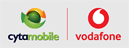 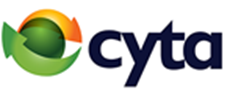 Ημερ: 8/6/2023 Η παρούσα Περίληψη Συμβολαίου παρουσιάζει τα κύρια στοιχεία της προσφερόμενης υπηρεσίας, όπως απαιτείται από την ευρωπαϊκή νομοθεσία.Επιτρέπει τη σύγκριση μεταξύ προσφορών.Πλήρης πληροφόρηση σχετικά με την προσφερόμενη υπηρεσία περιλαμβάνεται σε άλλα έγγραφα.4. Ανανέωση: Μετά τους 24 μήνες και νοουμένου ότι δεν ανανεωθεί ή δεν επιλεγεί από τον πελάτη νέο Πρόγραμμα VMB, θα συνεχίσει να ισχύει το ίδιο Πρόγραμμα, χωρίς χρονική δέσμευση και με την ίδια συνδρομή. Οι χρεώσεις για το πρόγραμμα MIH επίσης παραμένουν ως έχουν.5. Τερματισμός: Σε περίπτωση πρόωρου τερματισμού θα χρεωθεί ο router που παραχωρήθηκε. Για το πρόγραμμα MIH θα χρεωθούν οι υπόλοιπες δόσεις του Router (€10 x υπολειπόμενους μήνες).6. Χαρακτηριστικά Υπηρεσίας για χρήστες με αναπηρία: -7. Άλλες σχετικές πληροφορίες: Τα προγράμματα αυτά επιτρέπουν μόνο τη χρήση δεδομένων καθώς και την αποστολή και λήψη γραπτών μηνυμάτων SMS. Δεν επιτρέπουν τη χρήση υπηρεσιών φωνής. Οι πελάτες λαμβάνουν ενημέρωση μόλις χρησιμοποιήσουν το 70% και το 100% του όγκου που συμπεριλαμβάνεται στο πακέτο.Η Cyta θα ειδοποιεί τον Συνδρομητή τουλάχιστον ένα (1) μήνα πριν από την ημερομηνία εφαρμογής νέων τελών σε περιπτώσεις αυξήσεων και για το δικαίωμά του για τερματισμό σύμφωνα με τον Όρο 13.5 της Γενικής Σύμβασης Παροχής Ηλεκτρονικών Επικοινωνιών.Περισσότερες πληροφορίες : www.cyta.com.cy/mobile-internetΌλες οι αναφερόμενες τιμές περιλαμβάνουν ΦΠΑ. Υπηρεσία               (1)Τέλος ΣύνδεσηςMobile InternetΤιμή (2)Διάρκεια /μήνες (3) Add on Mobile InternetWiFi RouterΤερματισμός(5)VMB 100MB€15100MB€41€1/20ΜΒ--VMB 500MB€15500ΜΒ€71€2,50/200ΜΒ--VMB 4GB€154GB€111€5/2GΒ--VMB 40GB€1540GB€191€5/5GΒ--VMB 500GB€15500GB€391€5/20GB--VMB 1.000GB€151.000GB€451€5/50GB--VMB 50MB€15100MB€424€1/20ΜΒΝαιΧρέωση Router €69VMB 500MB€15500ΜΒ€724€2,50/200ΜΒΝαιΧρέωση Router €69VMB 4GB€154GB€1124€5/2GΒΝαιΧρέωση Router €69VMB 40GB€1540GB€1924€5/5GΒΝαιΔωρεάν WiFi Router €69VMB 500GB€15500GB€3924€5/20GBΝαιΔωρεάν WiFi Router €69VMB 1.000GB€151.000GB€4524€5/50GBΝαιΔωρεάν WiFi Router €69Mobile Internet Home 1€0Unlimited€3524---ΝαιΧρέωση υπολειπόμενων δόσεων Router Mobile Internet Home 2€0Unlimited€3924---ΝαιΧρέωση υπολειπόμενων δόσεων Router